Medical Invoice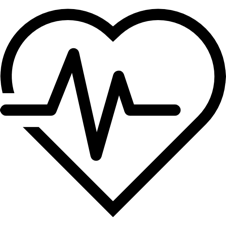 HealthCare Providers, LLC12 Street, City, State ZIP Code+1 (321) 555-1234health@hospital.comwikitemplate.comBill To:Invoice Number:Patient Address:ADM Date:Phone:Payment Due By:Email:Physician:SERVICE DATESERVICES PERFORMEDMEDICATIONFEEFEEADJAMOUNTComments, Notes, and Special Instructions:Comments, Notes, and Special Instructions:Comments, Notes, and Special Instructions:Comments, Notes, and Special Instructions:SUBTOTALSUBTOTALComments, Notes, and Special Instructions:Comments, Notes, and Special Instructions:Comments, Notes, and Special Instructions:Comments, Notes, and Special Instructions:SALES TAXSALES TAXComments, Notes, and Special Instructions:Comments, Notes, and Special Instructions:Comments, Notes, and Special Instructions:Comments, Notes, and Special Instructions:TOTALTOTALNotes: